Complaints and Compliments Form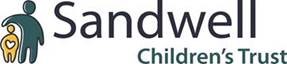 NameAddressPostcode	DateDaytime telephone number Mobile telephone number Email addressPlease provide detailsReturn addressSandwell Children’s Trust HQ The Wellman BuildingDudley Road, OldburyWest Midlands B69 3DLPlease provide details continued  Return address					Or Email:  CS_Firmstep@sandwell.gov.ukSandwell Children’s Trust HQ The Wellman BuildingDudley Road, OldburyWest Midlands B69 3DLPlease provide details continuedReturn address	Or Email:  CS_Firmstep@sandwell.gov.ukSandwell Children’s Trust HQ The Wellman BuildingDudley Road, OldburyWest Midlands B69 3DL